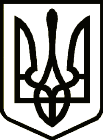 УкраїнаНОВГОРОД – СІВЕРСЬКА МІСЬКА РАДАЧЕРНІГІВСЬКОЇ ОБЛАСТІвул. Губернська, .Новгород - Сіверський, Чернігівська обл., 16000, тел. 3-11-56, тел/факс 2-11-57,e-mail: ns_gorsovet@ukr.net, код ЄДРПОУ 0406197816.10.2018    № 03-18 /2274                    			         Віра СеменоваПро надання інформації 	Новгород-Сіверська міська рада на Ваш інформаційний запит про щомісячну заробітну плату голів та їх заступників об’єднаних територіальних громад за весь період існування об’єднаних територіальних громад повідомляє наступне.У зв’язку із приєднанням Горбівської сільської територіальної громади Новгород-Сіверського району Чернігівської області до Новгород-Сіверської міської територіальної громади депутатами міської ради на 33  сесії сьомого скликання було прийнято рішення  від 31 серпня 2018 року  № 628 «Про добровільне приєднання до територіальної громади міста обласного значення».  Враховуючи висновок Чернігівської обласної державної адміністрації, який  затверджений розпорядженням голови Чернігівської обласної державної адміністрації від 07 серпня 2018 року № 447 за  вересень  2018 року міському голові  нараховано заробітну  плату в розмірі - 42439,00 грн., утримано податки -  8275,60 грн., до видачі- 34163,40 грн., заступнику міського голови нараховано заробітну плату в розмірі - 27261,25 грн., утримано податки -5315,94 грн., до видачі - 21945,31грн.Міський голова                                                                              О. БондаренкоТопчій 04658 21247